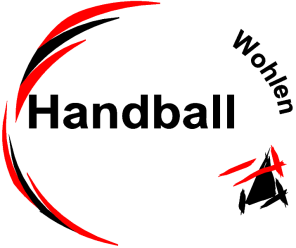 Anrede	Vorname, Name	     Geburtsdatum	     Alte Kontaktdaten				Neue KontaktdatenStrasse, Nr.	     	Strasse, Nr.	     PLZ, Ort	     	PLZ, Ort	     Telefon Privat	     	Telefon Privat	     Telefon Geschäft	     	Telefon Geschäft	     Telefon Mobile	     	Telefon Mobile	     E-Mail	     	E-Mail	       Ich bestätige, dass obige Angaben wahrheitsgetreu und korrekt sind.  Ich erlaube Handball Wohlen, meine Daten abzuspeichern und ausschliesslich für vereinsinterne Zwecke zu verwenden.Ausgefülltes Formular bitte per E-Mail an david.christen@handball-wohlen.ch senden, danke.	Adressmutation